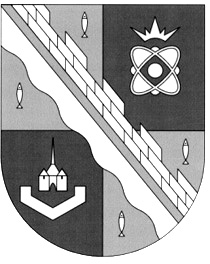                            администрация МУНИЦИПАЛЬНОГО ОБРАЗОВАНИЯ                                             СОСНОВОБОРСКИЙ ГОРОДСКОЙ ОКРУГ  ЛЕНИНГРАДСКОЙ ОБЛАСТИ                             постановление                                                     от 22/04/2024 № 952О внесении изменений в постановление администрации Сосновоборского городского округа от 05.04.2024 № 803«О внесении изменений в постановление администрацииСосновоборского городского округа от 17.11.2017 № 2551 «О порядке формирования и ведения реестра источников доходов бюджета Сосновоборского городского округа»В  соответствии с пунктом 7 статьи 47.1 Бюджетного Кодекса Российской Федерации, с пунктом 3 общих требований к составу информации, порядку формирования и ведения реестра источников доходов Российской Федерации, реестра источников доходов федерального бюджета, реестров источников доходов бюджетов субъектов Российской Федерации, реестров источников доходов местных бюджетов и реестров источников доходов бюджетов государственных внебюджетных фондов, утвержденных Постановлением Правительства Российской Федерации от 31.08.2016 № 868 «О порядке формирования и ведения перечня источников доходов Российской Федерации»», администрация Сосновоборского городского округа п о с т а н о в л я е т:Внести изменение в постановление администрации Сосновоборского городского округа от 05.04.2024 № 803 «О внесении изменений в постановление администрации Сосновоборского городского округа от 17.11.2017 № 2551 «О порядке формирования и ведения реестра источников доходов бюджета Сосновоборского городского округа», изложив пункт 4 в следующей редакции:«4. Настоящее постановление вступает в силу со дня официального обнародования и применяется к правоотношениям, возникающим при  формировании и ведении реестра источников доходов бюджета Сосновоборского городского округа, начиная с подготовки проекта решения совета депутатов  «О внесении изменений в решение Совета депутатов от 13.12.2023г. №166 «О бюджете Сосновоборского городского округа на 2024 год и на плановый период 2025 и 2026 годов».   Отделу по связям с общественностью (пресс-центр) комитета по общественной безопасности и информации разместить настоящее постановление на официальном сайте Сосновоборского городского округа.Общему отделу администрации обнародовать настоящее постановление на электронном сайте городской газеты «Маяк».Настоящее постановление вступает в силу со дня официального обнародования.  Контроль за исполнением настоящего постановления возложить на председателя комитета финансов Сосновоборского городского округа Попову Т.Р.Глава Сосновоборского городского округа		                                        М.В. ВоронковИсп. Смольянинова Светлана Сергеевна ПТ